3.4. User Interface DesignIn this section, you should present the distribution of user interface components with events and their assignments to the behaviour specifications, which these elements initiate or take part.Logging in screen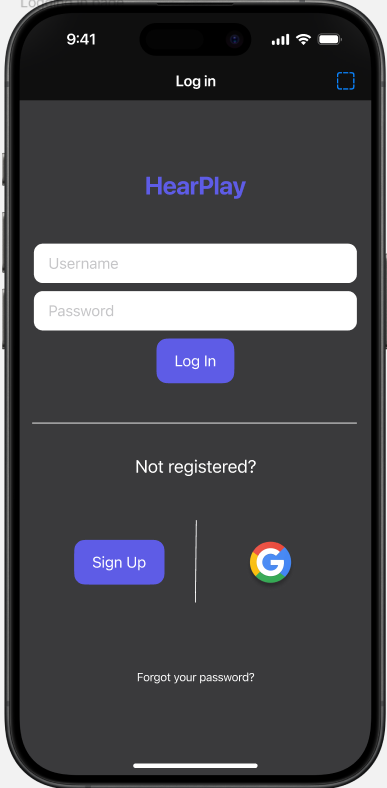 Home screen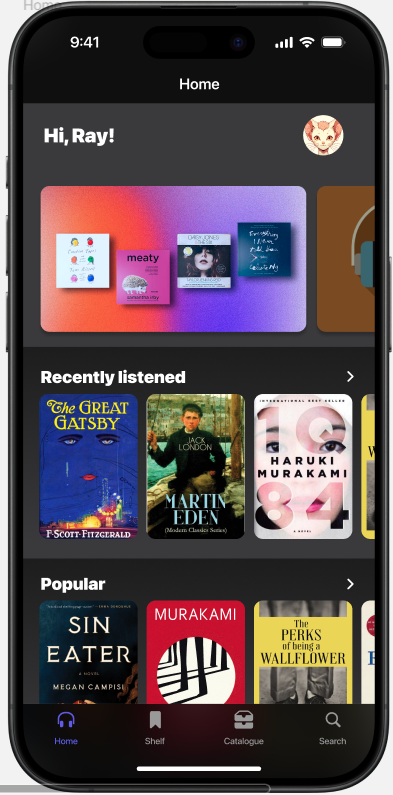 Shelf screen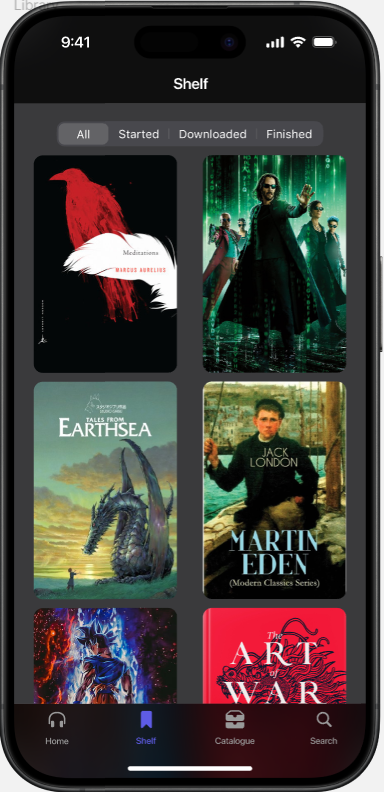 Catalogue screen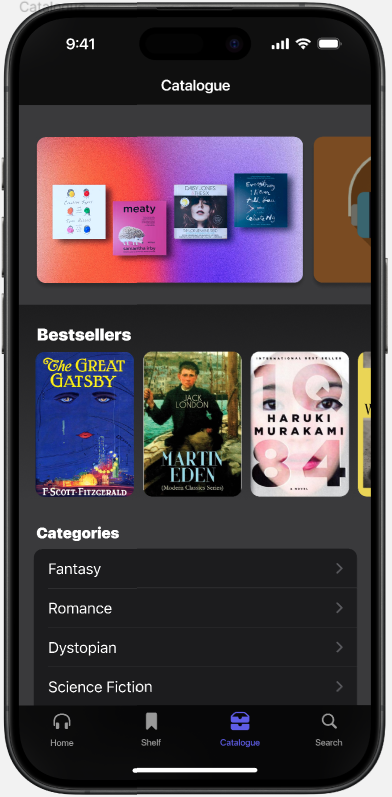 Search screen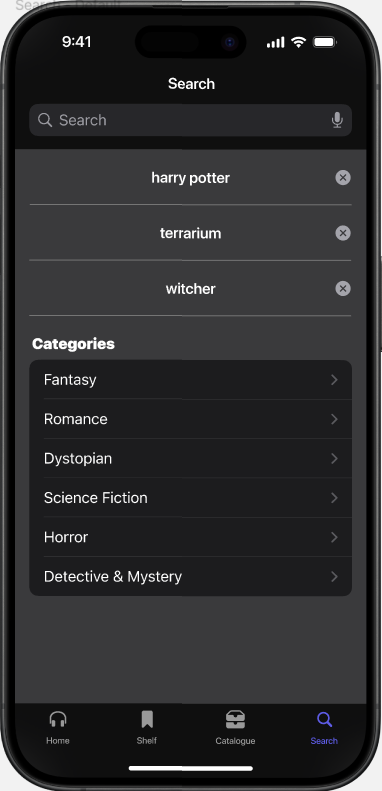 User settings screen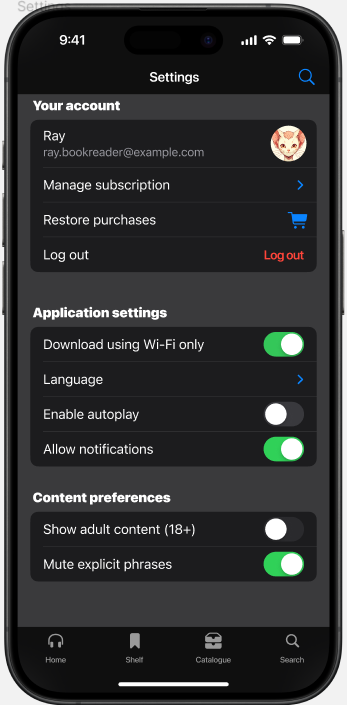 Listening screen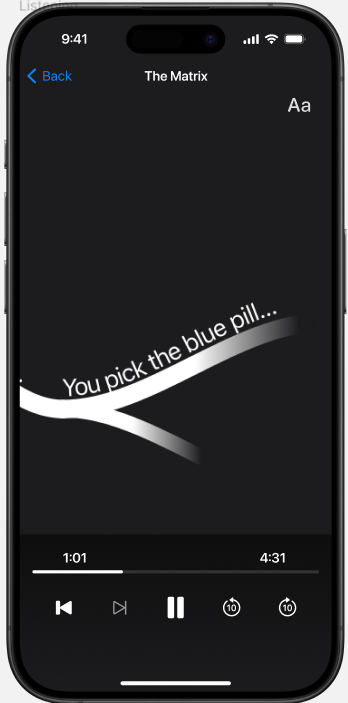 Listening-text screen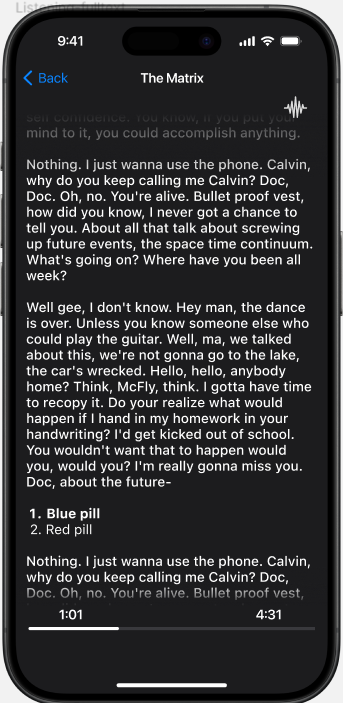 Home listening screen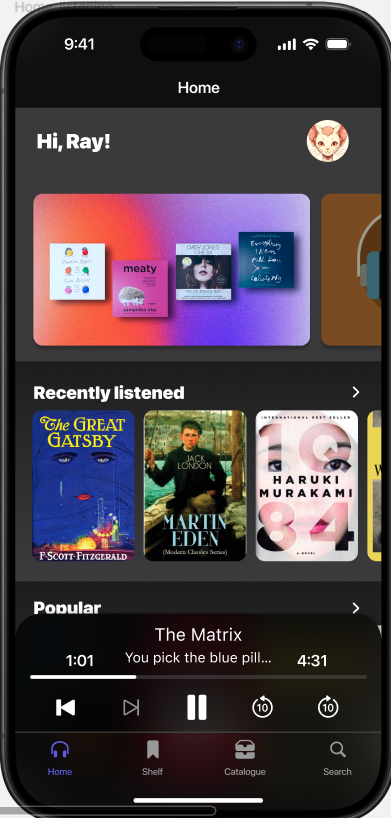 Audiobook screen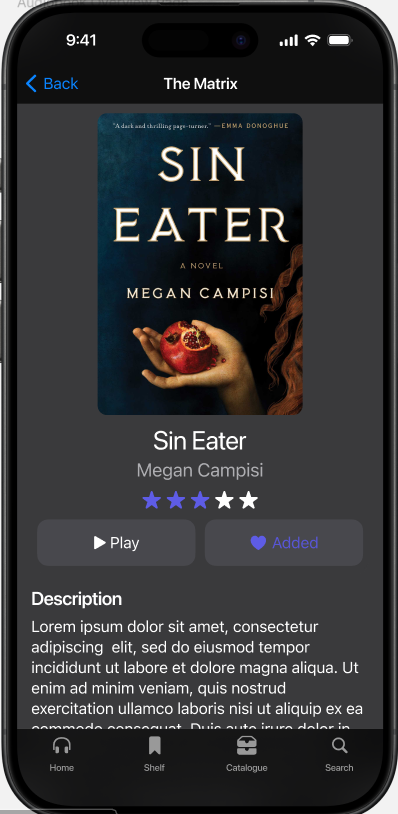 Search-typing screen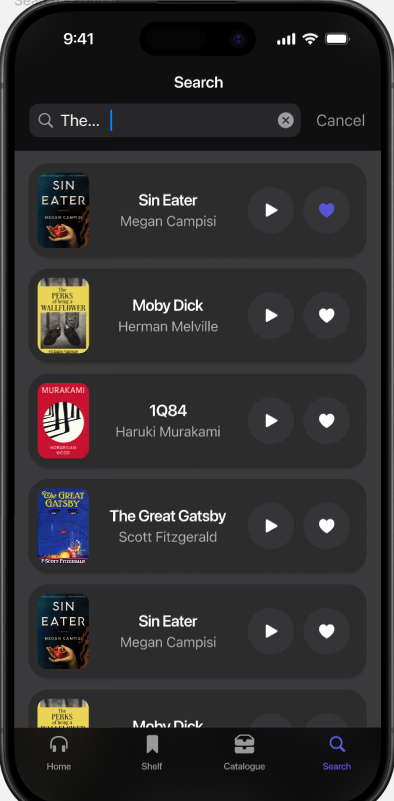 